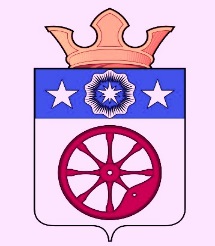 муниципальное образование пуровскоеадминистрация поселенияПОстановлЕНИЕВ целях реализации Федерального закона от 27 июля 2010 года № 210-ФЗ «Об организации предоставления государственных и муниципальных услуг», в соответствии с Федеральным законом от 06 октября 2003 года № 131-ФЗ «Об общих принципах организации местного самоуправления в Российской Федерации», постановлением Администрации поселения от 04.07.2017 № 62 "Об утверждении Порядка разработки и утверждения административных регламентов предоставления муниципальных услуг муниципального образования Пуровское» и руководствуясь Уставом муниципального образования Пуровское, постановляю: 1. Утвердить Административный регламент по предоставлению муниципальной услуги «Перевод жилого помещения в нежилое помещение или нежилого помещения в жилое помещение» согласно приложению к настоящему постановлению (Приложение). 2. Разместить настоящее постановление на официальном сайте Администрации поселения.          3. Контроль за исполнением настоящего постановления возложить на заместителя Главы Администрации по социальным вопросам А.К. Мектепкалиева.Глава  поселения          	                                                                                             В.В. НикитинПриложение УТВЕРЖДЕНПостановлением Администрации поселенияот « 22» января 2018 года №   4     АДМИНИСТРАТИВНЫЙ РЕГЛАМЕНТпредоставления муниципальной услуги«Перевод жилого помещения в нежилое помещение или нежилого помещения в жилое помещение»1. Общие положения1.1.  Предмет регулирования административного регламента 1.1.1. Административный регламент предоставления муниципальной услуги «Перевод жилого помещения в нежилое помещение или нежилого помещения в жилое помещение» (далее – регламент, муниципальная услуга) разработан в соответствии с Федеральным законом от 27 июля 2010 № 210-ФЗ «Об организации предоставления государственных и муниципальных услуг» (далее – Федеральный закон № 210-ФЗ).1.1.2. Предметом регулирования настоящего регламента являются отношения, возникающие в связи с предоставлением муниципальной услуги.1.2. Круг заявителей1.2.1. Заявителями на предоставление муниципальной услуги (далее – заявители) являются физические и юридические лица, являющиеся собственниками помещений, или их законные представители (или их представители по доверенности), имеющие намерения осуществить перевод жилого помещения в нежилое помещение или нежилого помещения в жилое помещение.1.2.2. При предоставлении муниципальной услуги от имени заявителей вправе выступать их законные представители или их представители по доверенности (далее также – заявитель), выданной и оформленной в соответствии с гражданским законодательством Российской Федерации.1.3. Порядок информирования о порядке предоставления муниципальной услуги1.3.1. Сведения о месте нахождения, графике работы, номерах контактных телефонов, адресах официальных сайтов и адресах электронной почты органа местного самоуправления (его структурных подразделений), предоставляющего муниципальную услугу:Муниципальную услугу предоставляет Администрация муниципального образования Пуровское, по адресу: 629880, ЯНАО, Пуровский район, п. Пуровск, ул. Монтажников, д.31.Контактная информация:- по общим вопросам: приемная, телефон/факс: (34997) 6-65-50, адрес электронной почты: purovsk@pur.yanao.ru;- по вопросам о порядке предоставления услуги: сектор по земельным и имущественным отношениям, кабинет № 3, телефон (34997)               6-65-00, (34997) 6-61-59адрес (-а) электронной почты zemlya_purovskoe@mail.ru;Адрес сайта в информационно-телекоммуникационной сети Интернет с информацией об Администрации муниципального образования Пуровское: http://www.purovskoe.ru График работы Администрации муниципального образования Пуровское (за исключением нерабочих праздничных дней, установленных статьей 112 Трудового кодекса Российской Федерации): В день, предшествующий нерабочему праздничному дню, график работы изменяется (продолжительность рабочего дня уменьшается на один час).1.3.2. Информация о порядке предоставления муниципальной услуги, об услугах, которые являются необходимыми и обязательными для предоставления муниципальной услуги,  процедуре  предоставления муниципальной услуги представляется:- непосредственно специалистами Администрации муниципального образования Пуровское, работниками многофункционального центра предоставления государственных и муниципальных услуг (далее – МФЦ);- с использованием средств телефонной связи и электронного информирования (при наличии технических средств информирования);- на стендах и/или с использованием средств электронного информирования в помещении Администрации муниципального образования Пуровское и МФЦ;- на сайте в информационно-телекоммуникационной сети Интернет, указанном в пункте 1.3.1. регламента, и едином официальном интернет-портале филиальной сети МФЦ в Ямало-Ненецком автономном округе в информационно-телекоммуникационной сети Интернет: http://www.mfc.yanao.ru (мфц.янао.рф) (далее – сайт МФЦ);- посредством размещения в государственной информационной системе «Единый портал государственных и муниципальных услуг (функций)» www.gosuslugi.ru (далее - Единый портал) и/или «Региональный портал государственных и муниципальных услуг (функций) Ямало-Ненецкого автономного округа» www.pgu-yamal.ru (далее - Региональный портал), публикаций в средствах массовой информации;1.3.3. На Едином портале и/или Региональном портале размещается следующая информация:1) исчерпывающий перечень документов, необходимых для предоставления муниципальной услуги, требования к оформлению указанных документов, а также перечень документов, которые заявитель вправе представить по собственной инициативе;2) круг заявителей;3) срок предоставления муниципальной услуги;4) результаты предоставления муниципальной услуги, порядок представления документа, являющегося результатом предоставления муниципальной услуги;5) о праве заявителя на досудебное (внесудебное) обжалование действий (бездействия) и решений, принятых (осуществляемых) в ходе предоставления муниципальной услуги;6) формы заявлений (уведомлений, сообщений), используемые при предоставлении муниципальной услуги.Информация на Едином портале и/или Региональном портале о порядке и сроках предоставления муниципальной услуги предоставляется заявителю бесплатно.Доступ к информации о сроках и порядке предоставления услуги осуществляется без выполнения заявителем каких-либо требований, в том числе без использования программного обеспечения, установка которого на технические средства заявителя требует заключения лицензионного или иного соглашения с правообладателем программного обеспечения, предусматривающего взимание платы, регистрацию или авторизацию заявителя, или предоставление им персональных данных.1.3.4. Для получения информации о муниципальной услуге, процедуре ее предоставления, ходе предоставления муниципальной услуги, об услугах, которые являются необходимыми и обязательными для предоставления муниципальной услуги, заинтересованные лица вправе обращаться:- в устной форме лично или по телефону к специалистам Администрации муниципального образования Пуровское, работникам МФЦ;- в письменной форме лично, почтой в адрес Администрации муниципального образования Пуровское, МФЦ или в электронной форме на адрес электронной почты Администрации муниципального образования Пуровское, МФЦ.1.3.5. Информирование заявителей проводится в двух формах: устной и письменной.При ответах на телефонные звонки и обращения заявителей лично в приемные часы специалисты Администрации муниципального образования Пуровское, участвующие в предоставлении муниципальной услуги, работники МФЦ, участвующие в организации предоставления муниципальной услуги, подробно и в вежливой (корректной) форме информируют обратившихся по интересующим их вопросам. Ответ на телефонный звонок должен начинаться с информации о наименовании органа, в который поступил звонок, и фамилии специалиста, принявшего телефонный звонок.При невозможности специалиста, принявшего звонок, самостоятельно ответить на поставленные вопросы обратившемуся лицу сообщается телефонный номер, по которому можно получить интересующую его информацию.Устное информирование обратившегося лица осуществляется не более 10 минут.В случае если для подготовки ответа требуется продолжительное время, специалист, осуществляющий устное информирование, предлагает направить обращение о предоставлении письменной информации по вопросам предоставления муниципальной услуги либо назначает другое удобное для заинтересованного лица время для устного информирования.Письменное информирование по вопросам порядка предоставления муниципальной услуги осуществляется при получении обращения заинтересованного лица о предоставлении письменной информации по вопросам предоставления муниципальной услуги.Специалисты Администрации муниципального образования Пуровское, участвующие в предоставлении муниципальной услуги, работники МФЦ, участвующие в организации предоставления муниципальной услуги, ответственные за рассмотрение обращения, обеспечивают объективное, всестороннее и своевременное рассмотрение обращения, готовят письменный ответ по существу поставленных вопросов.Рассмотрение письменных обращений осуществляется в течение 30 дней с момента их регистрации в порядке, установленном Федеральным законом от 2 мая 2006 года № 59-ФЗ «О порядке рассмотрения обращений граждан Российской Федерации», путем направления ответов почтовым отправлением или в форме электронного сообщения по адресу электронной почты либо через Единый портал и/или Региональный портал, с момента реализации технической возможности, в зависимости от способа обращения заявителя.Письменный ответ на обращение, содержащий фамилию и номер телефона исполнителя, подписывается:- Главой Администрации муниципального образования Пуровское, предоставляющего муниципальную услугу, либо уполномоченными им лицами; В случае если в обращении о предоставлении письменной информации не указаны фамилия лица, направившего обращение, или почтовый адрес, по которому должен быть направлен ответ, ответ на обращение не направляется.1.3.6. Государственное учреждение Ямало-Ненецкого автономного округа «Многофункциональный центр предоставления государственных и муниципальных услуг» (далее также – МФЦ) осуществляет информирование заявителей о порядке, сроках и стандарте предоставления муниципальной услуги в части приема запросов и иных документов, необходимых для предоставления муниципальной услуги, а так же выдачи результата предоставления муниципальной услуги в соответствии с соглашением о взаимодействии между МФЦ и Администрацией муниципального образования Пуровское (далее – соглашение о взаимодействии) в секторах информирования МФЦ, на сайте МФЦ, по телефону контакт-центра МФЦ: 8-800-3000-115 (бесплатно по России).Часы приема заявителей в МФЦ для предоставления муниципальной услуги и информирования (за исключением нерабочих праздничных дней, установленных статьей 112 Трудового кодекса Российской Федерации) по каждому территориальному отделу МФЦ указаны на сайте МФЦ в разделе «Контакты» / «График работы».2. Стандарт предоставления муниципальной услуги2.1. Наименование муниципальной услугиНаименование муниципальной услуги – «Перевод жилого помещения в нежилое помещение или нежилого помещения в жилое помещение»2.2. Наименование исполнителя муниципальной услуги2.2.1. Муниципальную услугу предоставляет Администрация муниципального образования Пуровское, по адресу: 629880, ЯНАО, Пуровский район, п. Пуровск, ул. Монтажников, д.31.Контактная информация:- по общим вопросам: приемная, телефон/факс: (34997) 6-65-50, адрес электронной почты: purovsk@pur.yanao.ru;- по вопросам о порядке предоставления услуги: Сектор земельных и имущественных отношений, кабинет № 3, телефон (34997) 6-65-00, (34997) 6-61-59адрес (-а) электронной почты zemlya_purovskoe@mail.ru;Адрес сайта в информационно-телекоммуникационной сети Интернет с информацией об В Администрации муниципального образования Пуровское: http://www.purovskoe.ru 2.2.2. При предоставлении муниципальной услуги Администрация муниципального образования Пуровское в целях получения документов (информации), либо осуществления согласований или иных действий, необходимых для предоставления муниципальной услуги, взаимодействует со следующими органами и организациями:Управлением федеральной службы государственной регистрации кадастра и картографии, Межмуниципальный отдел по Пуровскому и Красноселькупскому районам, расположенного по адресу: Ямало-Ненецкий автономный округ, Пуровский район, Тарко-Сале, микрорайон Комсомольский, 5А2.2.3. Специалисты Администрации муниципального образования Пуровское, работники МФЦ не вправе требовать от заявителя осуществления действий, в том числе согласований, необходимых для получения муниципальной услуги и связанных с обращением в иные органы местного самоуправления, государственные органы, организации, за исключением получения услуг, включенных в перечень услуг, которые являются необходимыми и обязательными для предоставления муниципальных услуг, утвержденный правовым актом Администрацией муниципального образования Пуровское.2.3. Результат предоставления муниципальной услуги2.3.1. Результатом предоставления муниципальной услуги является:принятие решения Главой Администрации муниципального образования Пуровское о переводе жилого помещения в нежилое помещение;принятие решения Главой Администрации муниципального образования Пуровское о переводе нежилого помещения в жилое помещение;принятие решения Главой Администрации муниципального образования Пуровское об отказе в переводе жилого помещения в нежилое помещение;принятие решения Главой Администрации муниципального образования Пуровское об отказе в переводенежилого помещения в жилое помещение.2.3.2. Процедура предоставления муниципальной услуги завершается получением заявителем одного из следующих документов:-  уведомления о переводе жилого помещения в нежилое помещение; -  уведомления о переводе нежилого помещения в жилое помещение;-  уведомления об отказе в переводе жилого помещения в нежилое помещение;-   уведомления об отказе в переводе нежилого помещения в жилое помещение.2.3.3. Результат предоставления муниципальной услуги может быть получен заявителем:лично в форме документа на бумажном носителе в В Администрации муниципального образования Пуровское;в МФЦ, в соответствии с подразделом 3.5. настоящего регламента; средствами почтовой связи.2.3.4. Заявитель вправе получить результат предоставления муниципальной услуги в форме электронного документа или документа на бумажном носителе в течение срока действия результата предоставления муниципальной услуги.2.4. Срок предоставления муниципальной услуги2.4.1. Срок предоставления муниципальной услуги с учетом необходимости обращения в организации, участвующие в предоставлении муниципальной услуги –45 календарных дней с момента регистрации запроса (заявления, обращения) и иных документов, необходимых для предоставления муниципальной услуги, в В Администрации муниципального образования Пуровское.2.4.2. В случае направлении заявителем запроса и иных документов, необходимых для предоставления муниципальной услуги посредством почтового отправления, в электронной форме либо через МФЦ, срок предоставления муниципальной услуги исчисляется со дня регистрации запроса в В Администрации муниципального образования Пуровское.2.4.3. Срок выдачи (направления) документов со дня регистрации заявления в Администрации муниципального образования Пуровское являющихся результатом предоставления муниципальной услуги, составляет:1) через МФЦ - 3  рабочих дня (срок передачи результата предоставления услуги в МФЦ определяется соглашением о взаимодействии);3) по средствам почтового отправления  -   3 рабочих дня; 4) при личном приеме -   3 рабочих дня.2.5. Перечень нормативных правовых актов, регулирующих отношения, возникающие в связи с предоставлением муниципальной услуги2.5.1. Предоставление муниципальной услуги осуществляется в соответствии с правовыми актами:1) Конституция Российской Федерации от 12.12.1993 (Российская газета, 1993, N 237);2) Жилищный кодекс Российской Федерации (Собрание законодательства РФ от 03.01.2005 N 1);3) Градостроительный кодекс Российской Федерации (Собрание законодательства РФ от 03.01.2005 N 1);4) Федеральный закон от 06.10.2003 N 131-ФЗ «Об общих принципах организации местного самоуправления в Российской Федерации» (Собрание законодательства РФ от 06.10.2003 N 40);5) Федеральный закон от 27.07.2010 N 210-ФЗ «Об организации предоставления государственных и муниципальных услуг» (Собрание законодательства РФ от 02.08.2010 N 31);6) Федеральным законом от 02.05.2006 N 59-ФЗ «О порядке рассмотрения обращений граждан Российской Федерации» (Российская газета, от 05.05.2006 N 95);7) Федеральный закон от 24.07.2007 N 221-ФЗ «О государственном кадастре недвижимости» (Собрание законодательства РФ от 30.07.2007 N 31);8) Федеральный закон от 27.07.2010 N 210-ФЗ «Об организации предоставления государственных и муниципальных услуг» (Собрание законодательства РФ от 02.08.2010 N 31);9) Федеральный закон от 27.07.2006 N 152-ФЗ «О персональных данных» (Собрание законодательства РФ от 31.07.2006 N 31);10) постановление Правительства Российской Федерации от 10.08.2005 N 502 «Об утверждении формы уведомления о переводе (отказе в переводе) жилого (нежилого) помещения в нежилое (жилое) помещение» (Собрание законодательства РФ от 15.08.2005 N 33);11) постановление Правительства Российской Федерации от 25.06.2012 N 634 «О видах электронной подписи, использование которых допускается при обращении за получением государственных и муниципальных услуг» (Российская газета от 02.07.2012 N 148);12) постановление Правительства Российской Федерации от 25.08.2012 N 852 «Об утверждении Правил использования усиленной квалифицированной электронной подписи при обращении за получением государственных и муниципальных услуг и о внесении изменения в Правила разработки и утверждения административных регламентов предоставления государственных услуг» (Российская газета от 31.08.2012 N 200);13) постановление Правительства РФ от 16.08.2012 N 840 «О порядке подачи и рассмотрения жалоб на решения и действия (бездействие) федеральных органов исполнительной власти и их должностных лиц, федеральных государственных служащих, должностных лиц государственных внебюджетных фондов Российской Федерации» (Российская газета от 22.08.2012 N 192);14) постановление Правительства Российской Федерации от 28.01.2006 N 47 «Об утверждении положения о признании помещения жилым помещением, жилого помещения непригодным для проживания и многоквартирного дома аварийным и подлежащим сносу или реконструкции» (Собрание законодательства РФ от 06.02.2006 N 6).;15) Закон Ямало-Ненецкого автономного округа от 16 декабря 2004 г. N 81-ЗАО
«Об административных правонарушениях» (Красный Север от 09.04.2013 N 17);16) Устав муниципального образования Пуровское;17) правовые акты муниципального образования муниципального образования Пуровское;18) настоящий регламент.2.6. Исчерпывающий перечень документов, необходимых в соответствии с нормативными правовыми актами для предоставления муниципальной услуги и услуг, которые являются необходимыми и обязательными для предоставления муниципальной услуги, подлежащих представлению заявителем, способы их получения заявителем, в том числе в электронной форме, порядок их представления2.6.1. Основанием для начала оказания муниципальной услуги является поступление в Администрация муниципального образования Пуровское запроса о переводе жилого (нежилого) помещения в нежилое (жилое) помещение (далее – запрос). 2.6.2. Заявление о предоставлении муниципальной услуги предоставляется в рекомендуемой форме. Форма заявления приведена в приложениях № 1 и № 2 к настоящему регламенту. Образец заполнения рекомендуемой формы заявления приведен в приложениях № 1.2 и № 2.2 к настоящему регламенту.Рекомендуемую форму заявления заявитель может получить:- лично у специалиста Администрации муниципального образования Пуровское, специалиста МФЦ;- на информационном стенде в местах предоставления муниципальной услуги;- в электронной форме на Едином портале, Официальном сайте Администрации муниципального образования Пуровское (Администрации муниципального образования) в разделе «Муниципальные услуги», подраздел «Утвержденные Административные регламенты».В заявлении должны быть указаны следующие сведения:наименование Администрации муниципального образования Пуровское;наименование заявителя, ФИО гражданина;реквизиты документа удостоверяющего личность;регистрационный номер записи ЕГРЮЛ;ИНН налогоплательщика;почтовый адрес, контактный телефон, адрес электронной почты2.6.3. Заявление (документы) может быть подано заявителем в Администрация муниципального образования Пуровское одним из следующих способов:- лично;- через законного представителя;- с использованием средств почтовой связи;- при обращении в МФЦ (с момента вступления в силу соответствующего соглашения о взаимодействии с Администрацией муниципального образования).При обращении заявителя в МФЦ заявление заполняется работником МФЦ в автоматизированной информационной системе МФЦ.в электронной форме с использованием Единого портала и/или Регионального портала, (с момента реализации технической возможности);2.6.4. При личном обращении заявителя за услугой предъявляется документ удостоверяющий личность. При обращении представителя заявителя предъявляется документ удостоверяющий личность представителя и доверенность, составленная в соответствии с требованиями гражданского законодательства Российской Федерации, либо иной документ, содержащий полномочия представлять интересы заявителя при предоставлении муниципальной услуги.2.6.5. Перечень документов, прилагаемых к заявлению о переводе жилого (нежилого) помещения в нежилое (жилое) помещение, которые заявитель должен представить самостоятельно:оригиналы или засвидетельствованные в нотариальном порядке копии правоустанавливающих документов на переводимое помещение в 1 экземпляре. Заявитель может получить данный документ в Федеральной службе государственной регистрации, кадастра и картографии (ее территориальных подразделениях) в рамках предоставления государственной услуги «Предоставление сведений, содержащихся в Едином государственном реестре недвижимости».оригинал подготовленного и оформленного в установленном порядке проекта переустройства и (или) перепланировки переводимого помещения (в случае, если переустройство и (или) перепланировка требуются для обеспечения использования такого помещения в качестве жилого или нежилого помещения) в 1 экземпляре.2.6.6. Документы, представляемые заявителем, должны соответствовать следующим требованиям:- в документах не должно быть подчисток, приписок, зачеркнутых слов и иных неоговоренных исправлений;- документы не должны быть исполнены карандашом;- документы не должны иметь повреждений, наличие которых допускает многозначность истолкования содержания.2.7. Исчерпывающий перечень документов, необходимых в соответствии с нормативными правовыми актами для предоставления муниципальной услуги, которые находятся в распоряжении государственных органов, органов местного самоуправления и иных органов, участвующих в предоставлении муниципальной услуги, которые заявитель вправе представить, а также способы их получения заявителями, в том числе в электронной форме, порядок их представления2.7.1. Перечень документов, необходимых для предоставления муниципальной услуги, которые находятся в распоряжении государственных органов, органов местного самоуправления и иных организаций, запрашиваемых в рамках межведомственного информационного взаимодействия и которые заявитель вправе представить по собственной инициативе, входят:правоустанавливающие документы на переводимое помещение, если право на него зарегистрировано в Едином государственном реестре недвижимости (подлинники или засвидетельствованные в нотариальном порядке копии в 1 экз.). оригинал плана переводимого помещения с его техническим описанием (в случае, если переводимое помещение является жилым, технический паспорт такого помещения)  в 1 экземпляре; оригинал поэтажного плана дома, в котором находится переводимое помещение в 1 экземпляре.2.7.2. Непредставление заявителем документов, указанных в пункте 2.7.1. настоящего регламента, не является основанием для отказа в предоставлении муниципальной услуги.В случае если документы, указанные в пункте 2.7.1. настоящего регламента, не представлены заявителем, специалист Администрации муниципального образования Пуровское, ответственный за предоставление услуги, запрашивает их в порядке межведомственного информационного взаимодействия.2.7.3. Специалисты Администрации муниципального образования Пуровское, работники МФЦ не вправе:требовать от заявителя:представления документов и информации или осуществления действий, представление или осуществление которых не предусмотрено нормативными правовыми актами, регулирующими отношения, возникающие в связи с предоставлением муниципальной услуги;представления документов и информации, в том числе подтверждающих внесение заявителем платы за предоставление муниципальной услуги, которые находятся в распоряжении органов, предоставляющих государственные услуги, органов, предоставляющих муниципальные услуги, иных государственных органов, органов местного самоуправления либо подведомственных государственным органам или органам местного самоуправления организаций, участвующих в предоставлении предусмотренных частью 1 статьи 1 Федерального закона № 210-ФЗ государственных и муниципальных услуг, в соответствии с нормативными правовыми актами Российской Федерации, нормативными правовыми актами субъектов Российской Федерации, муниципальными правовыми актами, за исключением документов, включенных в определенный частью 6 статьи 7 Федерального закона № 210-ФЗ перечень документов;осуществления действий, в том числе согласований, необходимых для получения муниципальных услуг и связанных с обращением в иные государственные органы, органы местного самоуправления, организации, за исключением получения услуг и получения документов и информации, предоставляемых в результате предоставления таких услуг, включенных в перечни, указанные в части 1 статьи 9 Федерального закона № 210-ФЗ.отказывать заявителю:в приеме запроса и иных документов, необходимых для предоставления муниципальной услуги, в случае, если запрос и документы, необходимые для предоставления муниципальной услуги, поданы в соответствии с информацией о сроках и порядке предоставления муниципальной услуги, опубликованной на Едином портале и (или) Региональном портале;в предоставлении муниципальной услуги в случае, если запрос и документы, необходимые для предоставления муниципальной услуги, поданы в соответствии с информацией о сроках и порядке предоставления муниципальной услуги, опубликованной на Едином портале и (или) Региональном портале.2.8. Исчерпывающий перечень оснований для отказа в приеме документов, необходимых для предоставления муниципальной услуги и приостановления предоставления муниципальной услуги, а также исчерпывающий перечень предусмотренных нормативными правовыми актами оснований для отказа в предоставлении муниципальной услуги 2.8.1. Основания для отказа в приеме документов, необходимых для предоставления муниципальной услуги, отсутствуют.2.8.2. Основания для приостановления предоставления муниципальной услуги отсутствуют.2.8.3. Основаниями для отказа в предоставлении муниципальной услуги являются:1) не представлены документы, предусмотренные пунктами 2.6.2, 2.6.4, 2.6.5 настоящего регламента; 2) поступление в Администрация муниципального образования Пуровское ответа органа государственной власти, органа местного самоуправления либо подведомственной органу государственной власти или органу местного самоуправления организации на межведомственный запрос, свидетельствующего об отсутствии документа и (или) информации, необходимых для перевода жилого помещения в нежилое помещение или нежилого помещения в жилое помещение в соответствии с  2.6.5. настоящего регламента, если соответствующий документ не представлен заявителем по собственной инициативе. Отказ в переводе помещения по указанному основанию допускается в случае, если Администрация муниципального образования Пуровское после получения указанного ответа уведомил заявителя о получении такого ответа, предложил заявителю представить документ и (или) информацию, необходимые для перевода жилого помещения в нежилое помещение или нежилого помещения в жилое помещение в соответствии с пунктом 2.6.5. настоящего регламента, и не получил от заявителя такие документ и (или) информацию в течение пятнадцати рабочих дней со дня направления уведомления;3) представления документов в ненадлежащий орган;4) несоблюдения предусмотренных статьей 22 Жилищного кодекса Российской Федерации условий перевода помещения;5) несоответствия проекта переустройства и (или) перепланировки жилого помещения требованиям законодательства.2.9. Перечень услуг, которые являются необходимыми и обязательными для предоставления муниципальной услуги, в том числе сведения о документе (документах), выдаваемом (выдаваемых) организациями, участвующими в предоставлении муниципальной услуги2.9.1. Предоставление подготовленного и оформленного в установленном порядке проекта переустройства и (или) перепланировки переводимого помещения (в случае, если переустройство и (или) перепланировка требуются для обеспечения использования такого помещения в качестве жилого или нежилого помещения).Подготовку проектов переустройства и (или) перепланировки переводимого помещения, оказывают специализированные организации на возмездной основе в соответствии с прейскурантом.2.10. Порядок, размер и основания взимания государственной пошлиныили иной платы, взимаемой за предоставление муниципальной услуги2.10.1. Муниципальная услуга предоставляется бесплатно.2.11. Максимальный срок ожидания в очереди при подаче запроса о предоставлении муниципальной услуги и при получении результата предоставления муниципальной услуги2.11.1. Максимальный срок ожидания в очереди при подаче запроса (заявления, обращения) о предоставлении муниципальной услуги не должен превышать 15 минут.2.11.2. Максимальный срок ожидания в очереди при получении результата предоставления муниципальной услуги не должен превышать 15 минут.2.12. Срок и порядок регистрации запроса заявителя о предоставлении муниципальной услуги, в том числе в электронной форме2.12.1. Регистрация запроса заявителя, указанного в пункте 2.6.1 настоящего регламента, поступившего в Администрация муниципального образования Пуровское, осуществляется в порядке, предусмотренном подразделом 3.1 настоящего регламента, в день его поступления в течение 10 минут.Регистрация запроса заявителя, поступившего в Администрация муниципального образования Пуровское в электронной форме в выходной (нерабочий или праздничный) день, осуществляется в первый, следующий за ним, рабочий день.2.12.2. Заявители могут обращаться в МФЦ за предоставлением муниципальной услуги при наличии заключенного и вступившего в силу соглашения о взаимодействии. Срок и порядок регистрации запроса заявителя о предоставлении муниципальной услуги работниками МФЦ осуществляется в соответствии с заключенным соглашением о взаимодействии.2.13. Требования к помещениям предоставления муниципальной услуги2.13.1. Требования к обеспечению доступности для инвалидов к зданию, в котором располагается Администрация муниципального образования Пуровское (далее - здание), и предоставляемой в нем муниципальной услуге.Администрация муниципального образования Пуровское обеспечивает инвалидам, включая инвалидов, использующих кресла-коляски и собак-проводников:условия беспрепятственного доступа к зданию, в котором предоставляется муниципальная услуга;возможность самостоятельного передвижения по территории, на которой расположено здание, в котором предоставляется муниципальная услуга, а также входа в здание и выхода из него, посадки в транспортное средство и высадки из него, в том числе с использованием кресла-коляски;сопровождение инвалидов, имеющих стойкие расстройства функции зрения и самостоятельного передвижения;надлежащее размещение оборудования и носителей информации, необходимых для обеспечения беспрепятственного доступа инвалидов к зданию, в котором предоставляется муниципальная услуга, с учетом ограничений их жизнедеятельности;дублирование необходимой для инвалидов звуковой и зрительной информации, а также надписей, знаков и иной текстовой и графической информации знаками, выполненными рельефно-точечным шрифтом Брайля;допуск сурдопереводчика и тифлосурдопереводчика;допуск собаки-проводника в здание, в котором предоставляется муниципальная услуга, при наличии документа, подтверждающего ее специальное обучение и выдаваемого по форме и в порядке, установленным приказом Министерства труда и социальной защиты Российской Федерации от 22 июня 2015 года № 386н «Об утверждении формы документа, подтверждающего специальное обучение собаки-проводника, и порядка его выдачи»;оказание инвалидам помощи в преодолении барьеров, мешающих получению ими муниципальной услуги наравне с другими лицами.На территории, прилегающей к зданию, оборудуются места для парковки автотранспортных средств.На стоянке автотранспортных средств выделяется не менее 10 процентов мест (но не менее одного места) для парковки специальных автотранспортных средств инвалидов, которые не должны занимать иные транспортные средства.Доступ заявителей к парковочным местам является бесплатным.При невозможности полностью приспособить к потребностям инвалидов здание, в котором предоставляется муниципальная услуга, собственник здания принимает (до реконструкции или капитального ремонта здания) согласованные с общественным объединением инвалидов, осуществляющим свою деятельность на территории муниципального образования Пуровское, меры для обеспечения доступа инвалидов к месту предоставления муниципальной услуги либо, когда это возможно, обеспечивает ее предоставление по месту жительства инвалида или в дистанционном режиме.2.13.2. Требования к местам для ожидания:- места для ожидания в очереди оборудуются стульями и (или) кресельными секциями;- места для ожидания находятся в холле или ином специально приспособленном помещении;- в здании предусматриваются места общественного пользования (туалеты) и места для хранения верхней одежды.2.13.3. Требования к местам для информирования заявителей:- места информирования заявителей оборудуются визуальной, текстовой информацией, размещаемой на информационном стенде;- места информирования заявителей оборудуются стульями и столами для возможности оформления документов;- информационный стенд, столы размещаются в местах, обеспечивающих свободный доступ к ним.2.13.4. Требования, предусмотренные настоящим разделом в части обеспечения доступности для инвалидов зданий, в которых предоставляется муниципальная услуга, в соответствии с положениями части 3 статьи 26 Федерального закона от 01 декабря 2014 № 419-ФЗ «О внесении изменений в отдельные законодательные акты Российской Федерации по вопросам социальной защиты инвалидов в связи с ратификацией Конвенции о правах инвалидов» применяются исключительно ко вновь вводимым в эксплуатацию или прошедшим реконструкцию, модернизацию указанным зданиям.2.13.5. Требования к помещениям сектора информирования и ожидания, сектора приема заявителей МФЦ определяются Правилами организации деятельности МФЦ, утвержденными Правительством Российской Федерации.2.14. Показатели доступности и качества муниципальной услугиПоказателями доступности и качества муниципальной услуги являются:2.15. Иные требования, в том числе учитывающие особенности предоставления муниципальной услуги в многофункциональных центрах и особенности предоставления муниципальной услуги в электронной формеВ случае подачи заявления и документов, необходимых для предоставления муниципальной услуги, в МФЦ (с момента вступления в силу соглашения о взаимодействии между МФЦ и Администрацией муниципального образования) непосредственное предоставление муниципальной услуги осуществляет Администрация муниципального образования Пуровское.2.15.2. Для заявителей доступна предварительная запись на прием в МФЦ на сайте МФЦ, для подачи заявления о предоставлении муниципальной услуги. Заявителю предоставляется возможность предварительной записи в любые свободные для приема дату и время в пределах установленного в соответствующем МФЦ графика приема заявителей, при этом МФЦ не вправе требовать от заявителя совершения иных действий, кроме прохождения идентификации и аутентификации в соответствии с нормативными правовыми актами Российской Федерации, указания цели приема, а также предоставления сведений, необходимых для расчета длительности временного интервала, который необходимо забронировать для приема. 2.15.3.	Администрация муниципального образования Пуровское обеспечивает:внесение и поддержание в актуальном состоянии информации о порядке и сроках предоставления муниципальной услуги в государственной информационной системе «Региональный реестр государственных и муниципальных услуг (функций)»;размещение в государственной информационной системе «Региональный реестр государственных и муниципальных услуг (функций)», форм заявлений и иных документов, необходимых для получения муниципальной услуги.2.15.4. Виды электронных подписей, использование которых допускается при обращении за получением муниципальных услуг, и порядок их использования установлены постановлением Правительства Российской Федерации от 25.06.2012 № 634 «О видах электронной подписи, использование которых допускается при обращении за получением государственных и муниципальных услуг» и постановлением Правительства РФ от 25.08.2012 № 852 «Об утверждении Правил использования усиленной квалифицированной электронной подписи при обращении за получением государственных и муниципальных услуг и о внесении изменения в Правила разработки и утверждения административных регламентов предоставления государственных услуг».3. Состав, последовательность и сроки выполнения административных процедур, требования к порядку их выполнения, в том числе особенности выполнения административных процедур (действий) в электронной формеПредоставление муниципальной услуги включает в себя следующие административные процедуры: 1) прием и регистрация заявления и документов;2) формирование и направление межведомственного запроса;3) рассмотрение документов, принятие решения о предоставлении муниципальной услуги, оформление результата предоставления муниципальной услуги;4) выдача результата предоставления муниципальной услуги заявителю.Блок-схема предоставления муниципальной услуги приведена в приложении № 4 к настоящему регламенту.Блок-схема предоставления муниципальной услуги в МФЦ приведена в приложении № 5 к настоящему регламенту.3.1. Прием и регистрация документов3.1.1. Основанием для начала исполнения административной процедуры является обращение заявителя в Администрация муниципального образования Пуровское, в МФЦ с запросом о предоставлении муниципальной услуги и приложенными к нему документами, поступление в Администрация муниципального образования Пуровское запроса через информационно-телекоммуникационные сети общего пользования в электронной форме, в том числе посредством Единого портала и/или Регионального портала (с момента реализации технической возможности), или почтовым отправлением.Особенности формирования запроса в электронной форме и его приема в В Администрации муниципального образования Пуровское приведены в подразделе 3.5 регламента.3.1.2. Специалист Администрации муниципального образования Пуровское, в обязанности которого входит прием и регистрация документов:1) в случае если заявителем по собственной инициативе представлены, документы, предусмотренные подпунктом  2.7.1 настоящего регламента, приобщает данные документы к комплекту документов заявителя;2) регистрирует поступление запроса о предоставлении муниципальной услуги и документов, представленных заявителем, и в соответствии с установленными правилами делопроизводства формирует комплект документов заявителя;3) сообщает заявителю номер и дату регистрации заявления, выдает расписку (приложение № 3) о получении документов с указанием их перечня и даты их получения органом, осуществляющим перевод помещений, а также с указанием перечня сведений и документов, которые будут получены по межведомственным запросам, составленную в двух экземплярах, один из которых вручается заявителю, другой - приобщается к принятым документам.6) передает заявление и документы специалисту, уполномоченному на рассмотрение обращения заявителя.3.1.3. Критерием принятия решения является факт соответствия заявления и приложенных к нему документов требованиям, установленным настоящим регламентом.Результатом административной процедуры является регистрация заявления (документов) и направление заявления (документов) специалисту, уполномоченному на рассмотрение обращения заявителя.Способом фиксации результата административной процедуры является указание даты регистрации и присвоение запросу заявителя регистрационного номера, либо отказ в приеме документов.3.1.6. Продолжительность административной процедуры - не более 15 минут. 3.1.7. При приеме документов от заявителей через МФЦ:Работник МФЦ, осуществляющий прием заявления и необходимых документов, согласно подпункту 2.6.2, 2.6.4., 2.6.5. регламента, удостоверяется в личности заявителя, засвидетельствовав его подпись на заявлении. Оформляет заявление и документы в системе АИС МФЦ. К заявлению прилагает копию документа, удостоверяющего личность заявителя в форме электронного образа данного документа, копии файлов прилагаемых документов, представленных в форме электронных документов (скан-образов).В ходе приема документов от заявителя работник МФЦ проверяет документы на предмет:-	оформления заявления в соответствии с требованиями нормативных правовых актов Российской Федерации;-	наличия прилагаемых необходимых документов, которые оформлены надлежащим образом на бланках установленной формы с наличием, рекомендуемых регламентируемых законодательством реквизитов документа.Проверка содержания прилагаемых к заявлению документов на предмет их соответствия действующему законодательству или наличия орфографических, или фактических ошибок в полномочия работников МФЦ не входит.Работник МФЦ выдает заявителю один экземпляр расписки о приеме документов с указанием даты приема, номера дела, количества принятых документов.Принятый комплект документов работник МФЦ направляет в электронной форме в Администрация муниципального образования Пуровское не позднее одного рабочего дня, следующего за днем приема полного пакета документов от заявителя, для рассмотрения и принятия соответствующего решения. При необходимости, оригиналы документов МФЦ передает с курьером по акту приема-передачи (по форме, утвержденной соглашением о взаимодействии), а также в случае отсутствия технической возможности передачи документов в электронной форме.Акт приема-передачи оформляется в двух экземплярах, один из которых хранится в В Администрации муниципального образования Пуровское, второй в МФЦ.Критерии принятия решения при выполнении административной процедуры отсутствуют.Результатом административной процедуры является регистрация заявления и направление пакета документов из МФЦ в Администрация муниципального образования Пуровское.Способом фиксации результата административной процедуры является расписка о приеме заявления (документов), с указанием даты приема, номера дела, количества принятых документов, акт приема – передачи. Продолжительность административной процедуры не более 15 минут.3.2. Формирование и направление межведомственного запроса 3.2.1. Основанием для начала исполнения административной процедуры формирования и направления межведомственного запроса является непредставление заявителем документов, которые находятся в распоряжении государственных органов, органов местного самоуправления и иных организаций, участвующих в предоставлении муниципальной услуги.3.2.2. В случае если заявителем не представлены указанные в подпункте   2.7.1. настоящего регламента документы, специалист, ответственный за формирование и направление межведомственного запроса, направляет в адрес государственных органов, органов местного самоуправления и иных организаций, участвующих в предоставлении муниципальной услуги, соответствующие межведомственные запросы.3.2.3. Порядок направления межведомственных запросов, а также состав сведений, необходимых для представления документа и (или) информации, которые необходимы для оказания муниципальной услуги, определяются в соответствии с законодательством Российской Федерации.Межведомственный запрос формируется и направляется в форме электронного документа, подписанного усиленной квалифицированной электронной подписью, по каналам системы межведомственного электронного взаимодействия. При отсутствии технической возможности формирования и направления межведомственного запроса в форме электронного документа по каналам системы межведомственного электронного взаимодействия межведомственный запрос направляется на бумажном носителе: по почте; по факсу с одновременным его направлением по почте или курьерской доставкой.3.2.4. Срок подготовки межведомственного запроса специалистом, ответственным за формирование и направление межведомственного запроса, не может превышать 3-х дней. 3.2.5. Срок подготовки и направления ответа на межведомственный запрос о представлении документов и информации для предоставления муниципальной услуги с использованием межведомственного информационного взаимодействия не может превышать 5 рабочих дней со дня поступления межведомственного запроса в орган или организацию, предоставляющие документ и информацию, если иные сроки подготовки и направления ответа на межведомственный запрос не установлены федеральными законами, правовыми актами Правительства Российской Федерации и принятыми в соответствии с федеральными законами нормативными правовыми актами субъектов Российской Федерации.3.2.6. После поступления ответа на межведомственный запрос специалист, ответственный за формирование и направление межведомственного запроса, регистрирует полученный ответ в установленном порядке и передает специалисту, ответственному рассмотрение документов, принятие решения о предоставлении (отказе в предоставлении) муниципальной услуги, оформление результата предоставления муниципальной услуги, в день поступления таких документов (сведений).3.2.7. Критерием принятия решения административной процедуры является необходимость (отсутствие необходимости) в направлении межведомственных запросов.Способом фиксации административной процедуры является регистрация межведомственного запроса.3.2.8. Максимальный срок выполнения административной процедуры составляет 5 дней 3.2.9. Результатом административной процедуры является полученный ответ на межведомственный запрос.3.2.10. Процедура формирования и направления межведомственного запроса работниками МФЦ устанавливаются в соответствии с заключенным соглашением о взаимодействии. 3.3. Рассмотрение документов, принятие решения о предоставлении муниципальной услуги, оформление результата предоставления муниципальной услуги3.3.1. Основанием начала исполнения административной процедуры является получение специалистом, ответственным за рассмотрение документов, комплекта документов заявителя и результатов межведомственных запросов.3.3.2. При получении комплекта документов указанных в подпункте 3.3.1, специалист, ответственный за рассмотрение документов:1) устанавливает предмет обращения заявителя;2) устанавливает принадлежность заявителя к кругу лиц, имеющих право на получение муниципальной услуги;3) проверяет наличие оснований для отказа в предоставлении муниципальной услуги, предусмотренных   подпунктом 2.8.3 настоящего регламента;4) устанавливает наличие полномочий Администрации муниципального образования Пуровское по рассмотрению обращения заявителя.3.3.3. В случае, если предоставление муниципальной услуги входит в полномочия Администрации муниципального образования Пуровское и отсутствуют определенные  подпунктом 2.8.3  настоящего регламента основания для отказа в предоставлении муниципальной услуги, специалист, ответственный за рассмотрение документов, готовит в двух экземплярах проект решения о предоставлении муниципальной услуги и передает указанный проект на рассмотрение Главе Администрации муниципального образования Пуровское, имеющему полномочия на принятие решения о предоставлении (отказе в предоставлении) муниципальной услуги (далее – уполномоченное лицо).3.3.4. В случае, если имеются определенные  подпунктом 2.8.3  настоящего регламента основания для отказа в предоставлении муниципальной услуги, специалист, ответственный за рассмотрение документов, готовит в двух экземплярах проект уведомления об отказе в предоставлении муниципальной услуги и передает указанный проект на рассмотрение Главе Администрации муниципального образования Пуровское.3.3.5. Глава Администрации муниципального образования Пуровское рассматривает проект решения о предоставлении (отказе в предоставлении) муниципальной услуги и в случае соответствия указанного проекта требованиям, установленным настоящим регламентом, а также иным действующим нормативным правовым актам, определяющим порядок предоставления муниципальной услуги, подписывает данный проект и возвращает его специалисту, ответственному за рассмотрение документов, для дальнейшего оформления. 3.3.6. Специалист, ответственный за рассмотрение документов:- оформляет решение о предоставлении (отказе в предоставлении) муниципальной услуги в соответствии с установленными требованиями делопроизводства;- передает принятое решение о предоставлении  (отказе в предоставлении) муниципальной услуги специалисту, ответственному за выдачу результата предоставления муниципальной услуги заявителю.3.3.7. Критерием принятия решения при выполнении административной процедуры является наличие или отсутствие оснований для отказа в предоставлении муниципальной услуги.Результатом административной процедуры является подписание уполномоченным лицом  решения о предоставлении муниципальной услуги или уведомление об отказе в предоставлении муниципальной услуги.Способом фиксации результата административной процедуры является присвоение регистрационного номера решению о предоставлении муниципальной услуги или уведомлению об отказе в предоставлении муниципальной услуги.3.3.8. Продолжительность административной процедуры составляет не более 40 дней.3.4. Выдача результатапредоставления муниципальной услуги заявителю 3.4.1. Основанием для начала исполнения административной процедуры выдачи результата предоставления муниципальной услуги, является подписание уполномоченным лицом решение о предоставлении муниципальной услуги или уведомление об отказе в предоставлении муниципальной услуги и поступление его специалисту, ответственному за выдачу результата предоставления муниципальной услуги.3.4.2. Решение о предоставлении муниципальной услуги или уведомление об отказе в предоставлении муниципальной услуги регистрирует специалист, ответственный за делопроизводство, в соответствии с установленными правилами ведения делопроизводства.3.4.3. Решение о предоставлении муниципальной услуги или уведомление об отказе в предоставлении муниципальной услуги с присвоенным регистрационным номером специалист, ответственный за выдачу результата предоставления муниципальной услуги, передает заявителю одним из указанных способов:- вручает лично заявителю под роспись;- почтовым отправлением по адресу, указанному заявителем;Один экземпляр решения и документы, предоставленные заявителем, остаются на хранении в Администрации муниципального образования Пуровское.Критерием принятия решения при выполнении административной процедуры является выбранный заявителем способ получения результата предоставления муниципальной услуги.3.4.4. Результатом административной процедуры является выдача (направление) заявителю решения о предоставлении муниципальной услуги или уведомления об отказе в предоставлении муниципальной услуги.Способом фиксации результата административной процедуры является документированное подтверждение направления (вручения) заявителю решения о предоставлении муниципальной услуги или уведомления об отказе в предоставлении муниципальной услуги.3.4.5. Продолжительность административной процедуры не более 3 рабочих дней 3.4.6. В случаях, предусмотренных соглашением о взаимодействии и при соответствующем выборе заявителя, специалист, ответственный за выдачу результата предоставления муниципальной услуги, в срок не более 3-х рабочих дней со дня принятия решения о предоставлении или об отказе в предоставлении муниципальной услуги направляет результат предоставления муниципальной услуги в МФЦ для дальнейшей выдачи его заявителю.3.4.7. При выборе заявителем получения документов, являющихся результатом предоставления муниципальной услуги через МФЦ, процедура выдачи документов осуществляется в соответствии с требованиями нормативных правовых документов. Срок выдачи работником МФЦ результата предоставления муниципальной услуги, устанавливается в порядке, предусмотренном соответствующим соглашением о взаимодействии. 3.4.8. В случае выявления опечаток и (или) ошибок в документах, выданных в результате предоставления муниципальной услуги заявителю, они исправляются путем выдачи нового документа, в срок, не превышающий 5 дней.3.5. Порядок осуществления в электронной форме административных процедур (действий), в том числе с использованием Единого портала и/или Регионального портала,»(с момента реализации технической возможности).3.5.1. Запись на прием для подачи запроса о предоставлении муниципальной услуги.В целях предоставления муниципальной услуги осуществляется прием заявителей по предварительной записи. Запись на прием проводится посредством Единого портала и/или Регионального портала, (с момента реализации технической возможности).Заявителю предоставляется возможность записи в любые свободные для приема дату и время в пределах установленного в Администрации муниципального образования Пуровское графика приема заявителей.Администрация муниципального образования Пуровское не вправе требовать от заявителя совершения иных действий, кроме прохождения идентификации и аутентификации в соответствии с нормативными правовыми актами Российской Федерации, указания цели приема, а также предоставления сведений, необходимых для расчета длительности временного интервала, который необходимо забронировать для приема.3.5.2. Формирование запроса о предоставлении муниципальной услуги.Формирование запроса заявителем осуществляется посредством заполнения электронной формы запроса на Едином портале и/или Региональном портале без необходимости дополнительной подачи запроса в какой-либо иной форме.На Едином портале и/или Региональном портале, официальном сайте Администрации муниципального образования Пуровское размещаются образцы заполнения электронной формы запроса.2. Форматно-логическая проверка сформированного запроса осуществляется автоматически после заполнения заявителем каждого из полей электронной формы запроса. При выявлении некорректно заполненного поля электронной формы запроса заявитель уведомляется о характере выявленной ошибки и порядке ее устранения посредством информационного сообщения непосредственно в электронной форме запроса.3. При формировании запроса заявителю обеспечивается:а) возможность копирования и сохранения запроса и иных документов, указанных в пункте 2.6. настоящего регламента, необходимых для предоставления муниципальной услуги;б) возможность печати на бумажном носителе копии электронной формы запроса;в) сохранение ранее введенных в электронную форму запроса значений в любой момент по желанию пользователя, в том числе при возникновении ошибок ввода и возврате для повторного ввода значений в электронную форму запроса;г) заполнение полей электронной формы запроса до начала ввода сведений заявителем с использованием сведений, размещенных в федеральной государственной информационной системе «Единая система идентификации и аутентификации в инфраструктуре, обеспечивающей информационно-технологическое взаимодействие информационных систем, используемых для предоставления государственных и муниципальных услуг в электронной форме» (далее – единая система идентификации и аутентификации), и сведений, опубликованных на Едином портале и/или Региональном портале, в части, касающейся сведений, отсутствующих в единой системе идентификации и аутентификации;д) возможность вернуться на любой из этапов заполнения электронной формы запроса без потери ранее введенной информации;е) возможность доступа заявителя на Едином портале и/или Региональном портале к ранее поданным им запросам в течение не менее одного года, а также частично сформированных запросов - в течение не менее 3 месяцев.4. Сформированный подписанный запрос и иные документы, указанные в пункте 2.6.1. настоящего регламента, необходимые для предоставления муниципальной услуги, направляются в Администрацию муниципального образования Пуровское посредством Единого портала и/или Регионального портала.3.5.4. Оплата государственной пошлины за предоставление государственной услуг и уплата иных платежей, взимаемых в соответствии с законодательством Российской Федерации.Государственная пошлина за предоставление муниципальной услуги не взимается.3.5.5. Получение сведений о ходе выполнения запроса (с момента реализации технической возможности).1. Заявитель имеет возможность получения информации о ходе предоставления муниципальной услуги.Информация о ходе предоставления муниципальной услуги направляется заявителю Администрацией муниципального образования Пуровское в срок, не превышающий 1 рабочего дня после завершения выполнения соответствующего действия, на адрес электронной почты или с использованием средств Единого портала и/или Регионального портала по выбору заявителя.2. При предоставлении муниципальной услуги в электронной форме заявителю направляется:а) уведомление о записи на прием в Администрация муниципального образования Пуровское;б) уведомление о приеме и регистрации запроса и иных документов, необходимых для предоставления муниципальной услуги;в) уведомление о результатах рассмотрения документов, необходимых для предоставления муниципальной услуги, содержащее сведения о принятии положительного решения о предоставлении услуги и возможности получить результат предоставления услуги либо мотивированный отказ в предоставлении услуги.Формы контроля предоставления муниципальной услуги в соответствии с регламентом4.1. Порядок осуществления текущего контроля 4.1.1. Текущий контроль за соблюдением последовательности административных действий, определенных настоящим регламентом, и принятием в ходе предоставления муниципальной услуги решений, осуществляется Главой Администрации муниципального образования Пуровское в соответствии с должностной инструкцией. Текущий контроль деятельности работников МФЦ осуществляет директор МФЦ.4.1.2. Контроль за предоставлением муниципальной услуги, в том числе со стороны граждан, их объединений и организаций, осуществляется посредством открытости деятельности Администрации муниципального образования Пуровское и МФЦ при предоставлении муниципальной услуги, получения полной, актуальной и достоверной информации о порядке предоставления муниципальной услуги и возможности рассмотрения обращений (жалоб) в процессе получения муниципальной услуги.4.2. Порядок и периодичность осуществления плановых и внеплановых проверок полноты и качества предоставления муниципальной услуги, в том числе порядок и формы контроля за полнотой и качеством предоставления муниципальной услуги4.2.1. Контроль полноты и качества предоставления муниципальной услуги включает в себя проведение плановых и внеплановых проверок, выявление и установление нарушений прав заявителей, принятие решений об устранении соответствующих нарушений.4.2.2. Плановый контроль полноты и качества предоставления муниципальной услуги может осуществляться в ходе проведения плановых проверок на основании планов работы Администрации муниципального образования Пуровское. 4.2.3. Внеплановые проверки проводятся в случае обращения заявителя с жалобой на действия (бездействие) и решения, принятые (осуществляемые) в ходе предоставления муниципальной услуги должностными лицами, муниципальными служащими. Решение о проведении внеплановой проверки принимает руководитель Администрации муниципального образования Пуровское или уполномоченное им должностное лицо.4.2.4. Результаты проверки оформляются в форме акта, в котором отмечаются выявленные недостатки и предложения по их устранению.4.3. Ответственность должностных лиц, муниципальных служащих Администрации муниципального образования Пуровское, работников МФЦ, за решения и действия (бездействие), принимаемые (осуществляемые) ими в ходе предоставления муниципальной услуги4.3.1. Должностные лица, муниципальные служащие Администрации муниципального образования Пуровское и работники МФЦ несут персональную ответственность за соблюдение сроков и последовательности совершения административных действий. Персональная ответственность лиц, указанных в настоящем пункте, закрепляется в их должностных инструкциях/регламентах.4.3.2. Должностные лица, муниципальные служащие Администрации муниципального образования Пуровское и работники МФЦ, предоставляющие муниципальную услугу, несут персональную ответственность за неоказание помощи инвалидам в преодолении барьеров, мешающих получению ими муниципальной услуги наравне с другими лицами. Персональная ответственность лиц, указанных в настоящем пункте, закрепляется в их должностных инструкциях/регламентах.4.3.3. В случае выявления нарушений по результатам проведения проверок виновные лица привлекаются к ответственности в соответствии с законодательством Российской Федерации.5. Досудебный (внесудебный) порядок обжалования решенийи действий (бездействия) должностных лиц Администрации муниципального образования Пуровское, МФЦ, должностных лиц, муниципальных служащих и работников МФЦ, участвующих в предоставлении муниципальной услуги 5.1. Заявитель вправе обжаловать решения и/или действия (бездействие) Администрации муниципального образования Пуровское и (или) его должностных лиц, муниципальных служащих, работников МФЦ, участвующих в предоставлении муниципальной услуги, в досудебном (внесудебном) порядке, в том числе в следующих случаях:5.1.1. Нарушение срока регистрации запроса заявителя о предоставлении муниципальной услуги.5.1.2. Нарушение срока предоставления муниципальной услуги.5.1.3. Требование у заявителя документов, не предусмотренных нормативными правовыми актами Российской Федерации, нормативными правовыми актами Ямало-Ненецкого автономного округа, муниципальными правовыми актами для предоставления муниципальной услуги.5.1.4. Отказ в приеме документов, предоставление которых предусмотрено нормативными правовыми актами Российской Федерации, нормативными правовыми актами Ямало-Ненецкого автономного округа, муниципальными правовыми актами для предоставления муниципальной услуги, у заявителя.5.1.5. Отказ в предоставлении муниципальной услуги, если основания отказа не предусмотрены федеральными законами и принятыми в соответствии с ними иными нормативными правовыми актами Российской Федерации, нормативными правовыми актами Ямало-Ненецкого автономного округа, муниципальными правовыми актами.5.1.6. Требование с заявителя при предоставлении муниципальной услуги платы, не предусмотренной нормативными правовыми актами Российской Федерации, нормативными правовыми актами Ямало-Ненецкого автономного округа, муниципальными правовыми актами.5.1.7. Отказ должностных лиц, муниципальных служащих Администрации муниципального образования Пуровское, работника МФЦ, участвующего в организации предоставления муниципальной услуги, в исправлении допущенных опечаток и ошибок в выданных в результате предоставления муниципальной услуги документах или нарушение установленного срока таких исправлений.5.2. Жалоба может быть подана в письменной форме на бумажном носителе, в электронной форме в Администрация муниципального образования Пуровское на решения, принятые должностным лицом, муниципальным служащим Администрации муниципального образования Пуровское, и/или в МФЦ на решения, принятые работником МФЦ, участвующим в организации предоставления муниципальной услуги в части оформления в электронной форме заявления о предоставлении муниципальной услуги и приёма прилагаемых к нему документов.5.2.1. Жалоба должна содержать:1) наименование структурного подразделения Администрации муниципального образования Пуровское и/или отдела МФЦ решения и/или действия (бездействие) должностных лиц, муниципальных служащих, работников, которых обжалуются;2) фамилию, имя, отчество (последнее - при наличии), сведения о месте жительства заявителя - физического лица или наименование, сведения о месте нахождения заявителя - юридического лица, а также номер (номера) контактного телефона, адрес (адреса) электронной почты (при наличии) и почтовый адрес, по которым должен быть направлен ответ заявителю (за исключением случая, когда жалоба направляется способом, указанным в подпункте «3» пункта 5.5. регламента);3) сведения об обжалуемых решениях и действиях (бездействии) должностных лиц, муниципальных служащих Администрации муниципального образования Пуровское и/или работников МФЦ, предоставляющих муниципальную услугу и/или участвующих в организации предоставления муниципальной услуги;4) доводы, на основании которых заявитель не согласен с решением и действием (бездействием) должностных лиц, муниципальных служащих Администрации муниципального образования Пуровское и/или работников МФЦ. Заявителем могут быть представлены документы (при наличии), подтверждающие доводы заявителя, либо их копии.5.2-1. Жалоба, содержащая неточное наименование органа, предоставляющего муниципальную услугу, наименование должности должностного лица и (или) фамилии, имени, отчества должностного лица, решения и действия (бездействие) которых обжалуются, не препятствующее установлению органа или должностного лица, в адрес которого была направлена жалоба, подлежит обязательному рассмотрению.5.3. В случае если жалоба подается через представителя заявителя, также представляется документ, подтверждающий полномочия на осуществление действий от имени заявителя. В качестве документа, подтверждающего полномочия на осуществление действий от имени заявителя, может быть представлена:1) оформленная в соответствии с законодательством Российской Федерации доверенность (для физических лиц);2) оформленная в соответствии с законодательством Российской Федерации доверенность, заверенная печатью заявителя (при наличии печати) и подписанная руководителем заявителя или уполномоченным этим руководителем лицом (для юридических лиц);3) копия решения о назначении или об избрании либо приказа о назначении физического лица на должность, в соответствии с которым такое физическое лицо обладает правом действовать от имени заявителя без доверенности.5.4. Прием жалоб в письменной форме осуществляется Администрацией муниципального образования Пуровское и МФЦ в месте предоставления муниципальной услуги (в месте, где заявитель подавал запрос на предоставление муниципальной услуги, нарушение порядка которой обжалуется, либо в месте, где заявителем получен результат муниципальной услуги).Время приема жалоб соответствует времени приема заявителей Администрацией муниципального образования Пуровское, указанному в пункте 1.3.1. настоящего регламента, и режиму работы соответствующего отдела МФЦ.Жалоба в письменной форме может быть также направлена по почте.В случае подачи жалобы при личном приеме заявитель представляет документ, удостоверяющий его личность в соответствии с законодательством Российской Федерации. По просьбе заявителя лицо, принявшее жалобу, обязано удостоверить своей подписью на копии жалобы факт ее приема с указанием даты, занимаемой должности, фамилии и инициалов.5.5. С момента реализации технической возможности жалоба в электронной форме может быть подана заявителем посредством:1) сайта МФЦ;2) Единого портала и/или Регионального портала;3) портала федеральной государственной информационной системы, обеспечивающей процесс досудебного (внесудебного) обжалования решений и действий (бездействия), совершенных при предоставлении муниципальной услуги должностных лиц Администрации муниципального образования Пуровское, муниципального служащего, работника МФЦ (далее - система досудебного обжалования), с использованием информационно-телекоммуникационной сети Интернет.5.6. При подаче жалобы в электронной форме документы, указанные в пункте 5.3. настоящего регламента, могут быть представлены в форме электронных документов, подписанных электронной подписью, вид которой предусмотрен законодательством Российской Федерации, при этом документ, удостоверяющий личность заявителя, не требуется.5.7. Жалоба рассматривается: Администрацией муниципального образования Пуровское в случае обжалования решений и действий (бездействия) должностных лиц Администрации муниципального образования Пуровское, муниципального служащего; МФЦ в случае обжалования решений и действий (бездействия) работников МФЦ.5.8. В случае если жалоба подана заявителем в орган, в компетенцию которого не входит принятие решения по жалобе в соответствии с требованиями пункта 5.7. настоящего регламента, в течение 7 дней со дня ее регистрации указанный орган направляет жалобу в уполномоченный на ее рассмотрение орган и в письменной форме информирует заявителя о перенаправлении жалобы.При этом срок рассмотрения жалобы исчисляется со дня регистрации жалобы в уполномоченном на ее рассмотрение органе.5.9. Должностные лица Администрации муниципального образования Пуровское, муниципальные служащие или работники МФЦ, уполномоченные на рассмотрение жалоб, обеспечивают:1) прием и рассмотрение жалоб в соответствии с требованиями настоящего раздела;2) направление жалоб в уполномоченный на их рассмотрение орган в соответствии с пунктом 5.8. регламента.5.10. В случае установления в ходе или по результатам рассмотрения жалобы признаков состава административного правонарушения, предусмотренного статьей 5.63 Кодекса Российской Федерации об административных правонарушениях, статьей 2.12 Закона Ямало-Ненецкого автономного округа от 16 декабря 2004 года № 81-ЗАО «Об административных правонарушениях», или признаков состава преступления должностное лицо Администрации муниципального образования Пуровское, муниципальные служащие или работники МФЦ, уполномоченные на рассмотрение жалоб, незамедлительно направляют соответствующие материалы в органы прокуратуры.5.11. Администрация муниципального образования Пуровское и МФЦ обеспечивают:1) оснащение мест приема жалоб;2) информирование заявителей о порядке обжалования решений и действий (бездействия) Администрации муниципального образования Пуровское, его должностных лиц либо муниципальных служащих, МФЦ и его работников, посредством размещения информации на стендах в месте предоставления муниципальной услуги, на официальном сайте Администрации муниципального образования Пуровское и сайта МФЦ в информационно-телекоммуникационной сети Интернет, а также на Едином портале и/или Региональном портале;3) консультирование заявителей о порядке обжалования решений и действий (бездействия) Администрации муниципального образования Пуровское, его должностных лиц либо муниципальных служащих, МФЦ и его работников, участвующих в предоставлении муниципальной услуги, в том числе по телефону, электронной почте, при личном приеме.5.12. Жалоба, поступившая в Администрация муниципального образования Пуровское или в МФЦ, подлежит регистрации не позднее следующего рабочего дня со дня ее поступления.В случае выявления при вскрытии конверта нескольких жалоб от одного либо от разных заявителей регистрации подлежит каждая жалоба в отдельности. После регистрации жалобы, поступившей в письменной форме или электронном виде, заявителю направляется уведомление о принятии жалобы с указанием даты ее принятия, сообщается присвоенный жалобе регистрационный номер и телефон, по которому заявитель сможет узнать информацию о рассмотрении жалобы.Жалоба рассматривается в течение 15 рабочих дней со дня ее регистрации, если более короткие сроки рассмотрения жалобы не установлены органом, уполномоченным на ее рассмотрение.В случае обжалования отказа Администрации муниципального образования Пуровское, должностного лица, муниципального служащего, работника МФЦ, в приеме документов у заявителя либо в исправлении допущенных опечаток и ошибок или в случае обжалования заявителем нарушения установленного срока таких исправлений жалоба рассматривается в течение 5 рабочих дней со дня ее регистрации.В случае если окончание срока рассмотрения жалобы приходится на нерабочий день, днем окончания срока считается предшествующий ему рабочий день.5.13. По результатам рассмотрения жалобы в соответствии с частью 7 статьи 11.2 Федерального закона № 210-ФЗ Администрация муниципального образования Пуровское или МФЦ принимает решение об удовлетворении жалобы либо об отказе в ее удовлетворении. При удовлетворении жалобы Администрация муниципального образования Пуровское или МФЦ принимает исчерпывающие меры по устранению выявленных нарушений, в том числе по выдаче заявителю результата муниципальной услуги, не позднее 5 рабочих дней со дня принятия решения, если иное не установлено законодательством Российской Федерации.5.14. Ответ по результатам рассмотрения жалобы направляется заявителю не позднее дня, следующего за днем принятия решения, в письменной форме. В случае если жалоба была направлена способом, указанным в подпункте "3" пункта 5.5. настоящего регламента, ответ заявителю направляется посредством системы досудебного обжалования.5.15. В ответе по результатам рассмотрения жалобы указываются:1) наименование Администрации муниципального образования Пуровское или МФЦ, рассмотревшего жалобу, должность, фамилия, имя, отчество (последнее - при наличии) лица, принявшего решение по жалобе;2) номер, дата, место принятия решения, включая сведения о лице, решение или действие (бездействие) которого обжалуется;3) фамилия, имя, отчество (последнее - при наличии) или наименование заявителя;4) основания для принятия решения по жалобе;5) принятое по жалобе решение;6) в случае если жалоба признана обоснованной - сроки устранения выявленных нарушений, в том числе срок предоставления результата муниципальной услуги;7) сведения о порядке обжалования принятого по жалобе решения.5.16. Ответ по результатам рассмотрения жалобы подписывается Главой Администрации муниципального образования Пуровское или МФЦ, или уполномоченным им должностным лицом.По желанию заявителя ответ по результатам рассмотрения жалобы может быть представлен не позднее одного рабочего дня, следующего за днем принятия решения, в форме электронного документа, подписанного электронной подписью Главы Администрации муниципального образования Пуровское, вид которой установлен законодательством Российской Федерации.5.17. Администрация муниципального образования Пуровское или МФЦ отказывает в удовлетворении жалобы в следующих случаях:1) наличие вступившего в законную силу решения суда, арбитражного суда по жалобе о том же предмете и по тем же основаниям;2) подача жалобы лицом, полномочия которого не подтверждены в порядке, установленном законодательством Российской Федерации;3) наличие решения по жалобе, принятого ранее в соответствии с требованиями настоящего раздела в отношении того же заявителя и по тому же предмету жалобы.5.18. Администрация муниципального образования Пуровское или МФЦ при получении жалобы, в которой содержатся нецензурные либо оскорбительные выражения, угрозы жизни, здоровью и имуществу должностного лица, а также членов его семьи, вправе оставить жалобу без ответа по существу поставленных в ней вопросов и сообщить гражданину, направившему жалобу, о недопустимости злоупотребления правом.5.19. Администрация муниципального образования Пуровское или МФЦ, уполномоченные на рассмотрение жалобы, вправе оставить ее без ответа в следующих случаях:1) в жалобе не указаны фамилия гражданина, направившего обращение, или почтовый адрес, по которому должен быть направлен ответ;2) текст жалобы не поддается прочтению, о чем в течение 5 дней со дня регистрации жалобы сообщается гражданину, направившему жалобу, если его фамилия и почтовый адрес поддаются прочтению.5.20. Заявитель имеет право:1) получать информацию и документы, необходимые для обоснования и рассмотрения жалобы;2) в случае несогласия с решением, принятым по результатам рассмотрения жалобы, обжаловать его в суде в порядке и сроки, установленные законодательством Российской Федерации.             Приложение № 1 к технологической схеме предоставлениямуниципальной услуги «Перевод жилогопомещения в нежилое помещение илинежилого помещения в жилое помещение»ФОРМА ЗАЯВЛЕНИЯ На предоставление муниципальной услугиВ ______________________________________________(указать наименование уполномоченного органа)от *_____________________________________________(наименование заявителя, ФИО гражданина)______________________________________________(реквизиты документа удостоверяющего личность)______________________________________________(реквизиты документа, на основании которых представляет интересы)______________________________________________(рег. номер записи ЕГРЮЛ, ИНН налогоплательщика)почтовый адрес:________________________________контактный телефон ___________________________адрес электронной почты:_______________________
ЗАЯВЛЕНИЕ	Прошу перевести жилое помещение в нежилое помещение, общей площадью _____ кв. м, находящееся по адресу:____________________________________________________
_____________________________________________________________________________в целях использования помещения в качестве __________________________________________________________________________________________________________________________________________________________ (вид использования помещения)К заявлению прилагаются следующие документы:1)____________________________________________________________________________2)____________________________________________________________________________
3)____________________________________________________________________________4)____________________________________________________________________________5)____________________________________________________________________________Документы, являющиеся результатом предоставления муниципальной услуги, прошу выдать (направить):«___» ____________ 20____ г.Заявитель (представитель) ________________________________________________________                                                                   (фамилия, имя, отчество полностью)    (подпись)«___» ____________ 20__ г. _______________________________________________________                                   (Ф.И.О., подпись специалиста, принявшего заявление и документы)* Указывается:собственник жилого помещения;собственники жилого помещения, находящегося в общей собственности двух и более лиц (если ни один из собственников либо иных лиц не уполномочены в установленном порядке представлять их интересы);для физических лиц: фамилия, имя, отчество, реквизиты документа, удостоверяющего личность (серия, номер, кем и когда выдан), место жительства, номер телефона;для представителя физического лица: фамилия, имя, отчество представителя, реквизиты доверенности, которая прилагается к заявлению;для юридических лиц: наименование, организационно-правовая форма, адрес места нахождения, номер телефона, фамилия, имя, отчество лица, уполномоченного представлять интересы юридического лица, с указанием реквизитов документа, удостоверяющего эти правомочия и прилагаемого к заявлению.** Указывается при возможности направления заявителю документов, являющихся результатом предоставления муниципальной услуги, в электронной формеПриложение № 1.2к технологической схеме предоставлениямуниципальной услуги «Перевод жилогопомещения в нежилое помещение илинежилого помещения в жилое помещение»ОБРАЗЕЦ  ЗАПОЛНЕНИЯ  ЗАЯВЛЕНИЯ На предоставление муниципальной услугипо переводу жилого помещения в нежилое помещение(разместить указанный образец)Приложение № 2к технологической схеме предоставлениямуниципальной услуги «Перевод жилогопомещения в нежилое помещение илинежилого помещения в жилое помещение»ФОРМА  ЗАЯВЛЕНИЯ на предоставление муниципальной услугиВ ______________________________________________(указать наименование уполномоченного органа)от *_____________________________________________(наименование заявителя, ФИО гражданина)______________________________________________(реквизиты документа удостоверяющего личность)______________________________________________(реквизиты документа, на основании которых представляет интересы)______________________________________________(рег. номер записи ЕГРЮЛ, ИНН налогоплательщика)почтовый адрес:________________________________телефон ______________________________________адрес электронной почты:_______________________
ЗАЯВЛЕНИЕ	Прошу перевести нежилое помещение в жилое помещение, общей площадью _____ кв. м, находящееся по адресу:____________________________________________________
_____________________________________________________________________________в целях использования помещения в качестве __________________________________________________________________________________________________________________________________________________________ (вид использования помещения)К заявлению прилагаются следующие документы:1)____________________________________________________________________________2)____________________________________________________________________________
3)____________________________________________________________________________4)____________________________________________________________________________5)____________________________________________________________________________Документы, являющиеся результатом предоставления муниципальной услуги, прошу выдать (направить):«___» ____________ 20____ г.Заявитель (представитель) ________________________________________________________                                                                   (фамилия, имя, отчество полностью)    (подпись)«___» ____________ 20__ г. _______________________________________________________                                   (Ф.И.О., подпись специалиста, принявшего заявление и документы)* Указывается:собственник нежилого помещения;собственники нежилого помещения, находящегося в общей собственности двух и более лиц (если ни один из собственников либо иных лиц не уполномочены в установленном порядке представлять их интересы);для физических лиц: фамилия, имя, отчество, реквизиты документа, удостоверяющего личность (серия, номер, кем и когда выдан), место жительства, номер телефона;для представителя физического лица: фамилия, имя, отчество представителя, реквизиты доверенности, которая прилагается к заявлению;для юридических лиц: наименование, организационно-правовая форма, адрес места нахождения, номер телефона, фамилия, имя, отчество лица, уполномоченного представлять интересы юридического лица, с указанием реквизитов документа, удостоверяющего эти правомочия и прилагаемого к заявлению.** Указывается при возможности направления заявителю документов, являющихся результатом предоставления муниципальной услуги, в электронной формеПриложение № 2.2к технологической схеме предоставлениямуниципальной услуги «Перевод жилогопомещения в нежилое помещение илинежилого помещения в жилое помещение»ОБРАЗЕЦ  ЗАПОЛНЕНИЯ  ЗАЯВЛЕНИЯ На предоставление муниципальной услугипо переводу нежилого помещения в жилое помещение(разместить указанный образец)Приложение № 3к типовому административному регламенту муниципальной услуги «Перевод жилого помещения в нежилое помещение илинежилого помещения в жилое помещение»РАСПИСКА В ПОЛУЧЕНИИ ДОКУМЕНТОВ___________________________________________________________________________(наименование заявителя)1. Представленные документы: 2.  Документы по межведомственному запросу:3. . Недостающие документы, при непредставлении которых принимается решение об отказе в предоставлении муниципальной услуги в соответствии с пунктом 1 части 1 статьи 24 Жилищного кодекса Российской Федерации:Заявителю разъяснены последствия:- непредставления документов, указанных в пункте 2 настоящей расписки;- непредставления документов в случае, предусмотренном пунктом 1.1 части 1 статьи 24 Жилищного кодекса Российской Федерации.Документы сдал и один экземпляр расписки получил:_____________ _________________ _______________________________        (дата)                             (подпись)                                     (Ф.И.О.)Документы принял на ______ листах и зарегистрировал в журнале регистрацииот ________________ N _______________              (дата)_____________________ _______________ ____________________________      (должность)                                 (подпись)                                (Ф.И.О.)Приложение № 4к типовому административному регламенту муниципальной услуги «Перевод жилогопомещения в нежилое помещение или нежилого помещения в жилое помещение»Блок-схема предоставления муниципальной услугиПриложение № 5к типовому административному регламенту муниципальной услуги «Перевод жилогопомещения в нежилое помещение или нежилого помещения в жилое помещение»Блок-схемапоследовательности действий при предоставлении муниципальной услуги в ГУ ЯНАО «МФЦ»22 января2018г.№4п. Пуровскп. Пуровскп. Пуровскп. Пуровскп. Пуровскп. ПуровскОб утверждении Административного регламента по предоставлению муниципальной услуги «Перевод жилого помещения в нежилое помещение или нежилого помещения в жилое помещение»Дни недели, время работы Администрации МОДни недели, время работы Администрации МОДни неделиВремяПонедельникс 8.30 до 18.00,Вторникс 8.30 до 17.00,Средас 8.30 до 17.00,Четвергс 8.30 до 17.00,Пятницас 8.30 до 17.00,перерыв с 12.30 до 14.00№ 
п/пНаименование показателя доступности и качества муниципальной услугиЕдиница 
измеренияНормативное
значение1234Показатели результативности оказания муниципальной услугиПоказатели результативности оказания муниципальной услугиПоказатели результативности оказания муниципальной услугиПоказатели результативности оказания муниципальной услуги1.1.Доля заявителей, получивших муниципальную услугу без нарушения установленного срока предоставления муниципальной услуги, от общего количества заявителей%1002.	Показатели, характеризующие информационную доступность муниципальной услуги2.	Показатели, характеризующие информационную доступность муниципальной услуги2.	Показатели, характеризующие информационную доступность муниципальной услуги2.	Показатели, характеризующие информационную доступность муниципальной услуги2.1.Наличие полной и достоверной, доступной для заявителя информации о содержании муниципальной услуги, способах, порядке и условиях ее получения на официальном сайте Администрации муниципального образования Пуровское, а также на Едином портале и /или Региональном порталеда/нетда3.	Показатели, характеризующие качество обслуживания и безопасность3.	Показатели, характеризующие качество обслуживания и безопасность3.	Показатели, характеризующие качество обслуживания и безопасность3.	Показатели, характеризующие качество обслуживания и безопасность3.1.Количество обоснованных жалоб на действия (бездействие) и решения должностных лиц, участвующих в предоставлении муниципальной услуги, от общего количества поступивших жалобед.03.2.Транспортная доступность к местам предоставления муниципальной услугида/нетда3.3.Наличие помещения, оборудования и оснащения, отвечающих требованиям настоящего регламента (места ожидания, места для заполнения заявителями документов, места общего пользования)да/нетда3.4.Возможность досудебного рассмотрения жалоб на действия (бездействие) должностных лиц в связи с рассмотрением заявленияда/нетда3.5.Обеспечение беспрепятственного доступа лиц с ограниченными возможностями передвижения к помещениям, в которых предоставляется муниципальная услугада/нетда4.	Показатели, характеризующие профессиональную подготовленность специалистов, предоставляющих муниципальную услугу4.	Показатели, характеризующие профессиональную подготовленность специалистов, предоставляющих муниципальную услугу4.	Показатели, характеризующие профессиональную подготовленность специалистов, предоставляющих муниципальную услугу4.	Показатели, характеризующие профессиональную подготовленность специалистов, предоставляющих муниципальную услугу4.1.Укомплектованность квалифицированными кадрами в соответствии со штатным расписанием%не менее 95 5.	Количество взаимодействий заявителя с должностными лицами при предоставлении муниципальной услуги и их продолжительность5.	Количество взаимодействий заявителя с должностными лицами при предоставлении муниципальной услуги и их продолжительность5.	Количество взаимодействий заявителя с должностными лицами при предоставлении муниципальной услуги и их продолжительность5.	Количество взаимодействий заявителя с должностными лицами при предоставлении муниципальной услуги и их продолжительность5.1.Количество взаимодействий заявителя с должностными лицами при предоставлении муниципальной услуги:- при подаче запроса о предоставлении муниципальной услуги;- при получении результата муниципальной услугираз/минутраз/минут1/15 мин1/15 мин6.	Состав действий, которые заявитель вправе совершить в электронной форме при получении муниципальной услуги с использованием Единого портала и/или Регионального портала 6.	Состав действий, которые заявитель вправе совершить в электронной форме при получении муниципальной услуги с использованием Единого портала и/или Регионального портала 6.	Состав действий, которые заявитель вправе совершить в электронной форме при получении муниципальной услуги с использованием Единого портала и/или Регионального портала 6.	Состав действий, которые заявитель вправе совершить в электронной форме при получении муниципальной услуги с использованием Единого портала и/или Регионального портала 6.1.Получение информации о порядке и сроках предоставления услугида/нетда6.2.Запись на прием в Администрация муниципального образования Пуровское (организацию) для подачи запроса о предоставлении муниципальной услуги (с момента реализации технической возможности)да/нетда6.3.Формирование запроса о предоставлении муниципальной услуги (с момента реализации технической возможности)да/нетнет6.4.Прием и регистрация Администрацией муниципального образования Пуровское (организацией) запроса и иных документов, необходимых для предоставления муниципальной услуги (с момента реализации технической возможности)да/нетнет6.5.Оплата государственной пошлины за предоставление муниципальной  услуг и уплата иных платежей, взимаемых в соответствии с законодательством Российской Федерации (с момента реализации технической возможности)да/нетнет6.6.Получение результата предоставления муниципальной услуги (с момента реализации технической возможности)да/нетнет6.7.Получение сведений о ходе выполнения запроса (с момента реализации технической возможности)да/нетда6.8.Осуществление оценки качества предоставления услуги (с момента реализации технической возможности)да/нетда6.9.Досудебное (внесудебное) обжалование решений и действий (бездействия) органа (организации), должностного лица органа (организации) либо муниципального служащегода/нетда7.	Возможность получения муниципальной услуги в многофункциональных центрах предоставления государственных и муниципальных услуг7.	Возможность получения муниципальной услуги в многофункциональных центрах предоставления государственных и муниципальных услуг7.	Возможность получения муниципальной услуги в многофункциональных центрах предоставления государственных и муниципальных услуг7.	Возможность получения муниципальной услуги в многофункциональных центрах предоставления государственных и муниципальных услуг7.1. Возможность получения муниципальной услуги в МФЦ (с момента вступления в силу соглашения о взаимодействии между МФЦ и Администрацией муниципального образования)да/нетда8.  Иные показатели8.  Иные показатели8.  Иные показатели8.  Иные показатели8.1.Полнота выполнения процедур, необходимых для предоставления муниципальных услугда/нетдачерез МФЦпо месту нахождения Администрации муниципального образования Пуровскоес использованием средств почтовой связичерез МФЦпо месту нахождения Администрации муниципального образования Пуровскоес использованием средств почтовой связиN
п/пНаименование документаКол-во листовПримечание№
п/пНаименование документаКол-во листовПримечаниеN
п/пНаименование документаПоступление заявления с приложенными к нему документами (далее - пакет документов)Поступление заявления с приложенными к нему документами (далее - пакет документов)Поступление заявления с приложенными к нему документами (далее - пакет документов)Прием и проверка предъявленных заявителем заявления и иных документов, указанных в пункте 2.6. Административного регламентаПрием и проверка предъявленных заявителем заявления и иных документов, указанных в пункте 2.6. Административного регламентаПрием и проверка предъявленных заявителем заявления и иных документов, указанных в пункте 2.6. Административного регламентаРегистрация заявления, занесение информации о регистрации в Книгу учета заявокРегистрация заявления, занесение информации о регистрации в Книгу учета заявокРегистрация заявления, занесение информации о регистрации в Книгу учета заявокРассмотрение пакета документов и определение ответственного исполнителя уполномоченным должностным лицомРассмотрение пакета документов и определение ответственного исполнителя уполномоченным должностным лицомРассмотрение пакета документов и определение ответственного исполнителя уполномоченным должностным лицомУстановление предмета обращения, наличие полномочий органа местного самоуправления по рассмотрению обращения, проверка наличия полного пакета документовУстановление предмета обращения, наличие полномочий органа местного самоуправления по рассмотрению обращения, проверка наличия полного пакета документовУстановление предмета обращения, наличие полномочий органа местного самоуправления по рассмотрению обращения, проверка наличия полного пакета документовдаПринятие решения о предоставлении услугиПринятие решения о предоставлении услугиПринятие решения о предоставлении услугинетПодготовка решения о  предоставлении муниципальной услуги Подготовка решения о  предоставлении муниципальной услуги Подготовка решения о  предоставлении муниципальной услуги Подготовка уведомления об отказе в  предоставлении муниципальной услуги с указанием причин принятого решения Подготовка уведомления об отказе в  предоставлении муниципальной услуги с указанием причин принятого решения Подготовка уведомления об отказе в  предоставлении муниципальной услуги с указанием причин принятого решения Выдача результата предоставления муниципальной услуги (направляется почтой или вручается лично заявителю)Выдача результата предоставления муниципальной услуги (направляется почтой или вручается лично заявителю)Выдача результата предоставления муниципальной услуги (направляется почтой или вручается лично заявителю)